EXTRAORDINARIO 2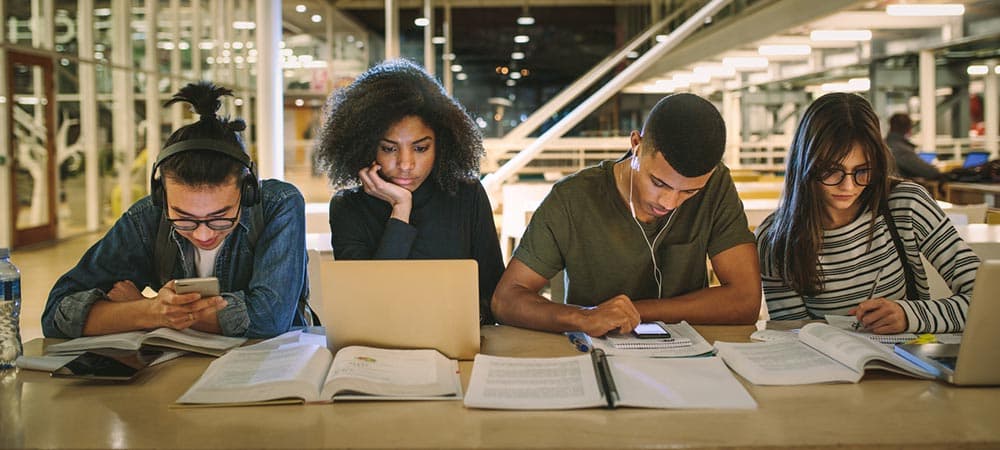 Professor Armando H. CidGRAMMARPresent SimplePresent ProgressiveGerunds and Infinitives(Un)countable NounsDemonstrative AdjectivesPRESENT SIMPLEExpress routines or habitsExpress factsROUTINESI get up early every day.I brush my teeth in the morning.FACTSA cat has four legs.Ice is cold.ConjugationPersonal Pronouns (Subject Pronouns)1 sing	I2 sing	You3 sing	He3 sing	She3 sing	It1 pl		We2 pl		You3 pl		TheyAffirmativeI 		learnYou 	learnHe 		learnsShe		learnsIt		learnsWe		learnYou		learnThey 	learnNegativeI 		do		not	learnYou 	do 		not	learnHe 		does	not	learnShe		does	not learnIt		does	not learnWe		do		not learnYou		do		not	learnThey 	do		not learnInterrogativeDo		I 		learn?Do		you 	learn?Does	he 		learn?Does	she		learn?Does	it		learn?Do		we		learn?Do		you		learn?Do		they 	learn?AffirmativeI 		speak	SpanishYou		speak	Spanish 	He		speaks	SpanishShe		speaks	SpanishIt		speaks	SpanishWe		speak	SpanishYou		speak	SpanishThey 	speak	SpanishAffirmativeI 		eat		Japanese foodYou		eat		Japanese food 	He		eats	Japanese foodShe		eats	Japanese foodIt		eats	Japanese foodWe		eat		Japanese foodYou		eat		Japanese foodThey 	eat		Japanese foodAffirmativeI 		drink	sweet coffeeYou		drink	sweet coffee 	He		drinks	sweet coffeeShe		drinks	sweet coffeeIt		drinks	sweet coffeeWe		drink	sweet coffeeYou		drink	sweet coffeeThey 	drink	sweet coffeePresent Progressive (Present Continuous)PRESENT PROGRESSIVEFor actions occurring right nowFor future actionsRIGHT NOW1. I am paying attention to the teacher.2. My teacher is typing the lesson.FUTURE1. I am going to the movies tomorrow.(TRADUCCIÓN LITERAL)“Yo estoy yendo al cine mañana.”2. Lorena is having a party this weekend.(TRADUCCIÓN LITERAL)“Lorena está teniendo una fiesta este fin de semana.”to be + main verb -ingPRESENT SIMPLE vs PRESENT PROGRESSIVEPRESENT SIMPLE		PRESENT PROGRESSIVEI	learn (aprendo)		I am learning (estoy aprendiendo)you learn (aprendes)		you are learning 						(estás aprendiendo)he learns (aprende)		he is learning						(está aprendiendo)she learns (aprende)		she is learning						(está aprendiendo)it learns (aprende)		it is learning						(está aprendiendo)we learn (aprendemos)	we are learning						(estamos aprendiendo)you learn (aprenden)	you are learning						(están aprendiendo)they learn (aprenden)	they are learning						(están aprendiendo) 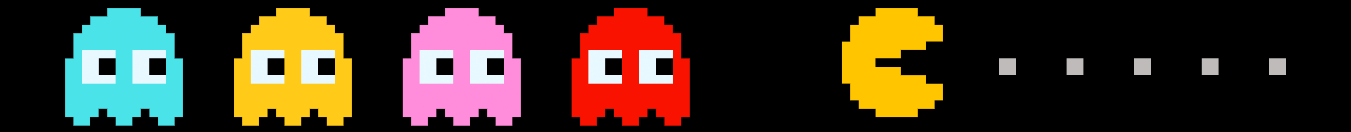 ASSIGNMENT 02Termina las siguientes conjugaciones en Present ProgressiveI am speaking SpanishI am eating Japanese foodI am drinking sweet coffeeI am watching TVI am listening to music